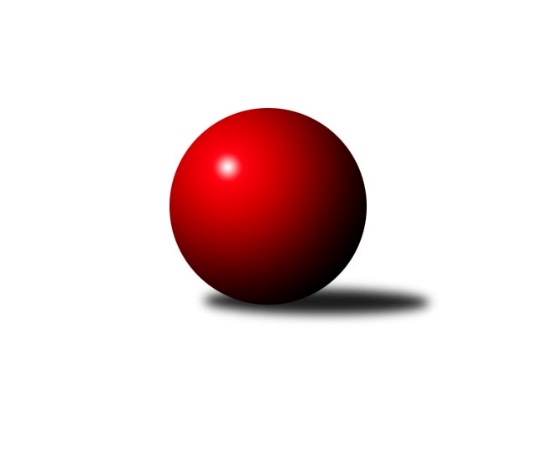 Č.4Ročník 2019/2020	4.10.2019Nejlepšího výkonu v tomto kole: 2428 dosáhlo družstvo: KK Brno Židenice Jihomoravský KP2 sever 2019/2020Výsledky 4. kolaSouhrnný přehled výsledků:KK Moravská Slávia Brno G	- KK Slovan Rosice D	4:4	2362:2344	6.5:5.5	30.9.KK Orel Telnice B	- TJ Slovan Ivanovice 	6:2	2388:2309	7.0:5.0	2.10.KK Brno Židenice 	- KS Devítka Brno B	6:2	2428:2118	9.0:3.0	2.10.TJ Sokol Brno IV C	- KK Moravská Slávia Brno E	6:2	2334:2246	8.0:4.0	3.10.SKK Veverky Brno B	- SK Brno Žabovřesky B	2:6	2281:2321	4.0:8.0	4.10.TJ Sokol Husovice E	- KK Moravská Slávia Brno F	4:4	1995:2272	5.0:7.0	4.10.Tabulka družstev:	1.	KK Orel Telnice B	4	4	0	0	23.0 : 9.0 	29.0 : 19.0 	 2366	8	2.	KK Moravská Slávia Brno G	4	3	1	0	24.0 : 8.0 	33.5 : 14.5 	 2474	7	3.	KK Brno Židenice	3	3	0	0	18.0 : 6.0 	24.0 : 12.0 	 2425	6	4.	KK Moravská Slávia Brno F	4	2	1	1	18.0 : 14.0 	24.5 : 23.5 	 2303	5	5.	KK Réna Ivančice B	3	2	0	1	15.0 : 9.0 	22.5 : 13.5 	 2420	4	6.	TJ Slovan Ivanovice	4	2	0	2	17.0 : 15.0 	22.0 : 26.0 	 2402	4	7.	KS Devítka Brno B	4	2	0	2	16.0 : 16.0 	24.0 : 24.0 	 2176	4	8.	KK Slovan Rosice D	3	1	1	1	14.0 : 10.0 	17.5 : 18.5 	 2392	3	9.	TJ Sokol Brno IV C	3	1	0	2	9.0 : 15.0 	14.5 : 21.5 	 2259	2	10.	KK Moravská Slávia Brno E	4	1	0	3	13.0 : 19.0 	21.5 : 26.5 	 2239	2	11.	SK Brno Žabovřesky B	4	1	0	3	8.0 : 24.0 	16.5 : 31.5 	 2263	2	12.	TJ Sokol Husovice E	4	0	1	3	9.0 : 23.0 	19.0 : 29.0 	 2212	1	13.	SKK Veverky Brno B	4	0	0	4	8.0 : 24.0 	19.5 : 28.5 	 2212	0Podrobné výsledky kola:	 KK Moravská Slávia Brno G	2362	4:4	2344	KK Slovan Rosice D	Zdeněk Ondráček	 	 206 	 192 		398 	 1:1 	 409 	 	192 	 217		Jiří Hrdlička	Jan Bernatík	 	 201 	 198 		399 	 0:2 	 408 	 	203 	 205		Jaroslav Smrž	Martina Hájková	 	 204 	 196 		400 	 0.5:1.5 	 416 	 	220 	 196		Pavel Procházka	Štěpán Kalas	 	 153 	 201 		354 	 1:1 	 382 	 	186 	 196		Radek Hrdlička	Martin Večerka	 	 208 	 192 		400 	 2:0 	 382 	 	201 	 181		Petr Vyhnalík	Miroslav Oujezdský	 	 205 	 206 		411 	 2:0 	 347 	 	163 	 184		Radim Švihálekrozhodčí:  Vedoucí družstevNejlepší výkon utkání: 416 - Pavel Procházka	 KK Orel Telnice B	2388	6:2	2309	TJ Slovan Ivanovice 	Jaroslava Hrazdírová	 	 187 	 181 		368 	 0:2 	 416 	 	205 	 211		Radomír Břoušek	Robert Ondrůj	 	 223 	 201 		424 	 2:0 	 384 	 	193 	 191		Zdeněk Čepička	Jiří Hrazdíra st.	 	 164 	 183 		347 	 0:2 	 361 	 	168 	 193		Pavel Lasovský	Milan Doušek	 	 215 	 233 		448 	 2:0 	 379 	 	200 	 179		Jan Kučera	Robert Zajíček	 	 195 	 204 		399 	 2:0 	 383 	 	180 	 203		Milan Svobodník	Josef Hájek	 	 211 	 191 		402 	 1:1 	 386 	 	189 	 197		Bohuslav Orálekrozhodčí: VDNejlepší výkon utkání: 448 - Milan Doušek	 KK Brno Židenice 	2428	6:2	2118	KS Devítka Brno B	Vladimír Ryšavý	 	 196 	 201 		397 	 1:1 	 411 	 	194 	 217		Jiří Martínek	Jan Tichák	 	 202 	 176 		378 	 2:0 	 291 	 	130 	 161		Josef Kaderka	Jiří Zouhar	 	 202 	 177 		379 	 0:2 	 424 	 	203 	 221		Stanislav Barva	Vladimír Malý	 	 207 	 201 		408 	 2:0 	 398 	 	205 	 193		Petr Juránek	Jiří Krev	 	 202 	 236 		438 	 2:0 	 262 	 	128 	 134		Martin Kyjovský	Petr Vaňura	 	 217 	 211 		428 	 2:0 	 332 	 	171 	 161		Martin Staněkrozhodčí: Vedoucí družstvaNejlepší výkon utkání: 438 - Jiří Krev	 TJ Sokol Brno IV C	2334	6:2	2246	KK Moravská Slávia Brno E	Vladimír Venclovský	 	 191 	 192 		383 	 2:0 	 342 	 	168 	 174		Tomáš Zbavitel	Radek Smutný	 	 199 	 200 		399 	 2:0 	 380 	 	187 	 193		Milan Kučera	Bohumil Sehnal	 	 200 	 182 		382 	 2:0 	 322 	 	153 	 169		Miroslav Nejezchleb	Jaromír Mečíř	 	 215 	 207 		422 	 2:0 	 386 	 	191 	 195		Jiří Bělohlávek	Jan Matoušek	 	 175 	 179 		354 	 0:2 	 392 	 	212 	 180		Miroslav Novák	Jan Kučera	 	 200 	 194 		394 	 0:2 	 424 	 	211 	 213		Milan Sklenákrozhodčí: vedoucí družstevNejlepší výkon utkání: 424 - Milan Sklenák	 SKK Veverky Brno B	2281	2:6	2321	SK Brno Žabovřesky B	Milan Grombiřík	 	 173 	 174 		347 	 0:2 	 388 	 	210 	 178		Zdeněk Vladík	Karel Krajina	 	 185 	 161 		346 	 0:2 	 384 	 	193 	 191		Marek Černý	Jana Večeřová	 	 184 	 207 		391 	 2:0 	 307 	 	155 	 152		Karel Pospíšil	Vladimír Polách	 	 214 	 212 		426 	 2:0 	 403 	 	193 	 210		Antonín Zvejška	Jaroslav Herůdek	 	 194 	 176 		370 	 0:2 	 407 	 	213 	 194		Miloslav Ostřížek	Eugen Olgyai	 	 199 	 202 		401 	 0:2 	 432 	 	227 	 205		Radim Jelínekrozhodčí: Eugen OlgyaiNejlepší výkon utkání: 432 - Radim Jelínek	 TJ Sokol Husovice E	1995	4:4	2272	KK Moravská Slávia Brno F	Lukáš Lehocký	 	 163 	 180 		343 	 1:1 	 342 	 	182 	 160		Jaroslav Navrátil	Josef Patočka	 	 214 	 185 		399 	 1:1 	 383 	 	167 	 216		Miroslav Krapka	Robert Pacal	 	 205 	 218 		423 	 2:0 	 308 	 	153 	 155		Miloslav Štrubl	Miloslav Nemeškal	 	 94 	 0 		94 	 0:2 	 427 	 	205 	 222		Petr Žažo	Tomáš Peřina	 	 199 	 216 		415 	 1:1 	 404 	 	207 	 197		Václav Vaněk	Milena Minksová	 	 154 	 167 		321 	 0:2 	 408 	 	188 	 220		Jan Vrožinarozhodčí: Zdeněk KrejčíNejlepší výkon utkání: 427 - Petr ŽažoPořadí jednotlivců:	jméno hráče	družstvo	celkem	plné	dorážka	chyby	poměr kuž.	Maximum	1.	Jiří Krev 	KK Brno Židenice 	450.25	298.0	152.3	5.5	2/2	(456)	2.	Miroslav Oujezdský 	KK Moravská Slávia Brno G	438.33	307.2	131.2	6.8	3/3	(453)	3.	Lukáš Trchalík 	KK Orel Telnice B	430.33	312.3	118.0	8.7	3/3	(472)	4.	Anna Kalasová 	KK Moravská Slávia Brno G	430.00	305.0	125.0	6.0	2/3	(436)	5.	Jaroslav Smrž 	KK Slovan Rosice D	428.33	305.3	123.0	7.0	3/3	(445)	6.	Tomáš Hrdlička 	KK Réna Ivančice B	428.00	286.7	141.3	5.0	3/3	(438)	7.	Milan Doušek 	KK Orel Telnice B	427.67	299.7	128.0	7.3	3/3	(448)	8.	Jan Bernatík 	KK Moravská Slávia Brno G	424.00	298.0	126.0	6.2	3/3	(441)	9.	Petr Vaňura 	KK Brno Židenice 	422.75	303.3	119.5	8.8	2/2	(428)	10.	Radomír Břoušek 	TJ Slovan Ivanovice 	419.00	290.2	128.8	5.5	3/3	(435)	11.	Petr Juránek 	KS Devítka Brno B	418.67	288.5	130.2	9.3	2/2	(447)	12.	Milan Sklenák 	KK Moravská Slávia Brno E	418.33	289.2	129.2	6.2	3/3	(431)	13.	Pavel Harenčák 	KK Réna Ivančice B	418.00	291.5	126.5	5.0	2/3	(426)	14.	Petr Žažo 	KK Moravská Slávia Brno F	417.17	286.0	131.2	7.7	2/2	(432)	15.	Stanislav Barva 	KS Devítka Brno B	416.83	281.7	135.2	6.5	2/2	(424)	16.	Robert Zajíček 	KK Orel Telnice B	415.50	296.0	119.5	9.2	3/3	(429)	17.	Robert Pacal 	TJ Sokol Husovice E	414.67	293.2	121.5	9.2	3/3	(426)	18.	Jiří Bělohlávek 	KK Moravská Slávia Brno E	413.83	284.8	129.0	8.2	3/3	(433)	19.	Miroslav Korbička 	KK Brno Židenice 	412.50	292.0	120.5	8.0	2/2	(416)	20.	Josef Hájek 	KK Orel Telnice B	409.25	291.3	118.0	8.8	2/3	(419)	21.	Radim Jelínek 	SK Brno Žabovřesky B	409.00	276.5	132.5	5.8	3/3	(432)	22.	Jiří Martínek 	KS Devítka Brno B	408.17	287.2	121.0	12.0	2/2	(416)	23.	Eduard Kremláček 	KK Réna Ivančice B	408.00	289.7	118.3	8.3	3/3	(419)	24.	Martin Večerka 	KK Moravská Slávia Brno G	406.50	288.3	118.2	12.0	3/3	(431)	25.	Pavel Procházka 	KK Slovan Rosice D	406.00	277.0	129.0	8.0	3/3	(416)	26.	Marek Čech 	KK Réna Ivančice B	405.00	279.0	126.0	5.5	2/3	(412)	27.	Tomáš Peřina 	TJ Sokol Husovice E	404.67	283.8	120.8	8.3	3/3	(449)	28.	Vladimír Ryšavý 	KK Brno Židenice 	403.25	275.8	127.5	11.0	2/2	(409)	29.	Jan Vrožina 	KK Moravská Slávia Brno F	403.17	282.5	120.7	8.5	2/2	(428)	30.	Štěpán Kalas 	KK Moravská Slávia Brno G	402.83	271.2	131.7	8.3	3/3	(427)	31.	Petr Vyhnalík 	KK Slovan Rosice D	402.67	273.0	129.7	7.3	3/3	(421)	32.	Antonín Zvejška 	SK Brno Žabovřesky B	402.67	287.3	115.3	8.8	3/3	(404)	33.	Bohuslav Orálek 	TJ Slovan Ivanovice 	402.17	292.0	110.2	10.8	3/3	(421)	34.	Zdeněk Čepička 	TJ Slovan Ivanovice 	399.83	292.5	107.3	10.0	3/3	(416)	35.	Radek Hrdlička 	KK Slovan Rosice D	399.33	269.0	130.3	8.0	3/3	(426)	36.	Milan Kučera 	KK Moravská Slávia Brno E	399.33	282.3	117.0	10.5	3/3	(415)	37.	Eugen Olgyai 	SKK Veverky Brno B	399.17	278.8	120.3	7.7	3/3	(417)	38.	Jaroslav Betáš 	TJ Sokol Husovice E	396.00	286.5	109.5	13.0	2/3	(411)	39.	Václav Vaněk 	KK Moravská Slávia Brno F	395.33	275.5	119.8	8.8	2/2	(414)	40.	Jan Kučera 	TJ Slovan Ivanovice 	395.17	285.7	109.5	11.0	3/3	(424)	41.	Josef Patočka 	TJ Sokol Husovice E	394.33	284.5	109.8	12.0	3/3	(409)	42.	Zdeněk Ondráček 	KK Moravská Slávia Brno G	392.33	268.3	124.0	8.0	3/3	(421)	43.	Vladimír Venclovský 	TJ Sokol Brno IV C	391.50	284.5	107.0	12.0	2/2	(400)	44.	Milan Svobodník 	TJ Slovan Ivanovice 	390.50	271.5	119.0	9.5	2/3	(398)	45.	Martina Hájková 	KK Moravská Slávia Brno G	390.25	281.8	108.5	10.3	2/3	(400)	46.	Miroslav Časta 	KK Orel Telnice B	389.50	281.5	108.0	13.5	2/3	(414)	47.	Zdeněk Vladík 	SK Brno Žabovřesky B	389.17	284.3	104.8	8.8	3/3	(404)	48.	Marek Černý 	SK Brno Žabovřesky B	388.17	273.7	114.5	9.3	3/3	(413)	49.	Luboš Staněk 	KK Réna Ivančice B	388.00	279.5	108.5	14.5	2/3	(415)	50.	Jaromír Mečíř 	TJ Sokol Brno IV C	385.25	274.0	111.3	10.8	2/2	(422)	51.	Miloslav Ostřížek 	SK Brno Žabovřesky B	385.00	257.0	128.0	9.0	2/3	(407)	52.	Radek Smutný 	TJ Sokol Brno IV C	378.75	282.0	96.8	16.3	2/2	(422)	53.	Jan Matoušek 	TJ Sokol Brno IV C	377.75	273.5	104.3	10.5	2/2	(388)	54.	Jan Tichák 	KK Brno Židenice 	377.00	275.0	102.0	13.5	2/2	(378)	55.	Jiří Hrazdíra  st.	KK Orel Telnice B	376.33	279.3	97.0	14.7	3/3	(398)	56.	Jana Večeřová 	SKK Veverky Brno B	375.33	267.2	108.2	9.7	3/3	(421)	57.	Vladimír Polách 	SKK Veverky Brno B	375.33	272.5	102.8	12.8	3/3	(426)	58.	Bohumil Sehnal 	TJ Sokol Brno IV C	373.00	265.3	107.8	11.0	2/2	(384)	59.	Radim Švihálek 	KK Slovan Rosice D	371.00	275.0	96.0	12.0	2/3	(395)	60.	Jaroslav Herůdek 	SKK Veverky Brno B	367.67	262.0	105.7	11.8	3/3	(406)	61.	Pavel Lasovský 	TJ Slovan Ivanovice 	364.50	270.0	94.5	11.5	2/3	(368)	62.	Libor Čížek 	KK Slovan Rosice D	364.00	262.0	102.0	9.5	2/3	(370)	63.	Miroslav Novák 	KK Moravská Slávia Brno E	362.33	249.8	112.5	12.3	3/3	(392)	64.	Jaroslav Navrátil 	KK Moravská Slávia Brno F	360.17	265.2	95.0	16.5	2/2	(406)	65.	Milan Grombiřík 	SKK Veverky Brno B	356.50	261.0	95.5	15.0	2/3	(389)	66.	Lukáš Lehocký 	TJ Sokol Husovice E	349.67	256.8	92.8	17.0	3/3	(361)	67.	Roman Brener 	TJ Sokol Brno IV C	339.50	243.5	96.0	11.5	2/2	(356)	68.	Karel Krajina 	SKK Veverky Brno B	332.50	255.0	77.5	21.0	2/3	(346)	69.	Josef Němeček 	KK Moravská Slávia Brno E	329.00	242.0	87.0	17.5	2/3	(330)	70.	Miloslav Štrubl 	KK Moravská Slávia Brno F	328.17	230.8	97.3	14.8	2/2	(368)	71.	Martin Staněk 	KS Devítka Brno B	315.00	236.5	78.5	22.5	2/2	(332)	72.	Karel Pospíšil 	SK Brno Žabovřesky B	312.75	238.0	74.8	20.0	2/3	(337)	73.	Radek Probošt 	KK Moravská Slávia Brno E	291.25	223.5	67.8	23.0	2/3	(314)	74.	Michal Kaštovský 	SK Brno Žabovřesky B	286.00	204.0	82.0	20.5	2/3	(321)	75.	Josef Kaderka 	KS Devítka Brno B	278.00	222.5	55.5	30.5	2/2	(291)	76.	Martin Kyjovský 	KS Devítka Brno B	274.00	210.5	63.5	25.5	2/2	(299)	77.	Marta Hrdličková 	KK Orel Telnice B	268.50	212.5	56.0	31.0	2/3	(297)	78.	Miloslav Nemeškal 	TJ Sokol Husovice E	252.75	203.3	49.5	19.3	2/3	(310)		Petra Rejchrtová 	KK Moravská Slávia Brno F	436.00	304.0	132.0	5.0	1/2	(436)		Zdeněk Machala 	TJ Slovan Ivanovice 	433.50	305.0	128.5	6.5	1/3	(435)		Dalibor Dvorník 	KK Moravská Slávia Brno F	427.00	305.0	122.0	7.0	1/2	(427)		Petr Pokorný 	TJ Slovan Ivanovice 	413.50	287.5	126.0	10.0	1/3	(432)		Jiří Hrdlička 	KK Slovan Rosice D	409.00	288.0	121.0	6.0	1/3	(409)		Karel Dorazil 	KK Réna Ivančice B	408.00	284.0	124.0	6.0	1/3	(408)		Robert Ondrůj 	KK Orel Telnice B	400.50	285.5	115.0	5.5	1/3	(424)		Vladimír Malý 	KK Brno Židenice 	399.50	293.0	106.5	14.0	1/2	(408)		Vítězslav Krapka 	SK Brno Žabovřesky B	397.00	267.0	130.0	10.0	1/3	(397)		Nikola Bukačová 	KK Réna Ivančice B	393.00	274.0	119.0	10.0	1/3	(393)		Renata Horáková 	KK Réna Ivančice B	392.00	276.0	116.0	14.0	1/3	(392)		Martin Želev 	KK Réna Ivančice B	391.00	276.0	115.0	15.0	1/3	(391)		Zdeněk Pavelka 	KK Moravská Slávia Brno E	389.00	267.0	122.0	8.0	1/3	(389)		Cyril Vaško 	KS Devítka Brno B	388.33	268.0	120.3	9.7	1/2	(406)		Pavel Zajíc 	KK Slovan Rosice D	388.00	275.0	113.0	16.0	1/3	(388)		Miroslav Krapka 	KK Moravská Slávia Brno F	383.00	266.0	117.0	14.0	1/2	(383)		Jiří Horák 	KK Réna Ivančice B	383.00	285.0	98.0	17.0	1/3	(383)		Jiří Zouhar 	KK Brno Židenice 	379.00	290.0	89.0	17.0	1/2	(379)		Jan Kučera 	TJ Sokol Brno IV C	378.50	274.0	104.5	11.0	1/2	(394)		Petr Hepnárek 	KK Brno Židenice 	367.00	253.0	114.0	10.0	1/2	(367)		František Uher 	SKK Veverky Brno B	367.00	271.0	96.0	13.0	1/3	(367)		Ivana Hrdličková 	KK Réna Ivančice B	363.00	257.0	106.0	11.0	1/3	(363)		Jaroslava Hrazdírová 	KK Orel Telnice B	359.50	258.5	101.0	10.5	1/3	(368)		Petr Kotzian 	KK Brno Židenice 	342.00	241.0	101.0	18.0	1/2	(342)		Tomáš Zbavitel 	KK Moravská Slávia Brno E	342.00	245.0	97.0	13.0	1/3	(342)		Milena Minksová 	TJ Sokol Husovice E	339.50	262.0	77.5	20.0	1/3	(358)		Jaromíra Čáslavská 	SKK Veverky Brno B	326.00	238.0	88.0	14.0	1/3	(326)		Miroslav Nejezchleb 	KK Moravská Slávia Brno E	322.00	244.0	78.0	18.0	1/3	(322)		Jiří Procházka 	KS Devítka Brno B	320.00	245.5	74.5	17.5	1/2	(340)		Klaudie Kittlerová 	TJ Sokol Husovice E	309.00	239.0	70.0	27.0	1/3	(309)Sportovně technické informace:Starty náhradníků:registrační číslo	jméno a příjmení 	datum startu 	družstvo	číslo startu
Hráči dopsaní na soupisku:registrační číslo	jméno a příjmení 	datum startu 	družstvo	Program dalšího kola:5. kolo			KK Moravská Slávia Brno E - -- volný los --	7.10.2019	po	19:00	TJ Slovan Ivanovice  - KK Brno Židenice 	9.10.2019	st	16:30	KS Devítka Brno B - TJ Sokol Brno IV C	10.10.2019	čt	17:00	SK Brno Žabovřesky B - TJ Sokol Husovice E	10.10.2019	čt	18:00	KK Slovan Rosice D - SKK Veverky Brno B	11.10.2019	pá	17:00	KK Réna Ivančice B - KK Moravská Slávia Brno G	11.10.2019	pá	17:30	KK Moravská Slávia Brno F - KK Orel Telnice B	Nejlepší šestka kola - absolutněNejlepší šestka kola - absolutněNejlepší šestka kola - absolutněNejlepší šestka kola - absolutněNejlepší šestka kola - dle průměru kuželenNejlepší šestka kola - dle průměru kuželenNejlepší šestka kola - dle průměru kuželenNejlepší šestka kola - dle průměru kuželenNejlepší šestka kola - dle průměru kuželenPočetJménoNázev týmuVýkonPočetJménoNázev týmuPrůměr (%)Výkon1xMilan DoušekTelnice B4481xMilan DoušekTelnice B119.044483xJiří KrevŽidenice4381xRobert OndrůjTelnice B112.664241xRadim JelínekŽabovřesky B4323xJiří KrevŽidenice110.544381xPetr VaňuraŽidenice4281xRadomír BřoušekIvanovice 110.544162xPetr ŽažoMS Brno F4272xMilan SklenákMS Brno E110.344241xVladimír PoláchVeverky B4261xRadim JelínekŽabovřesky B110432